Consorzio 6 Toscana Sud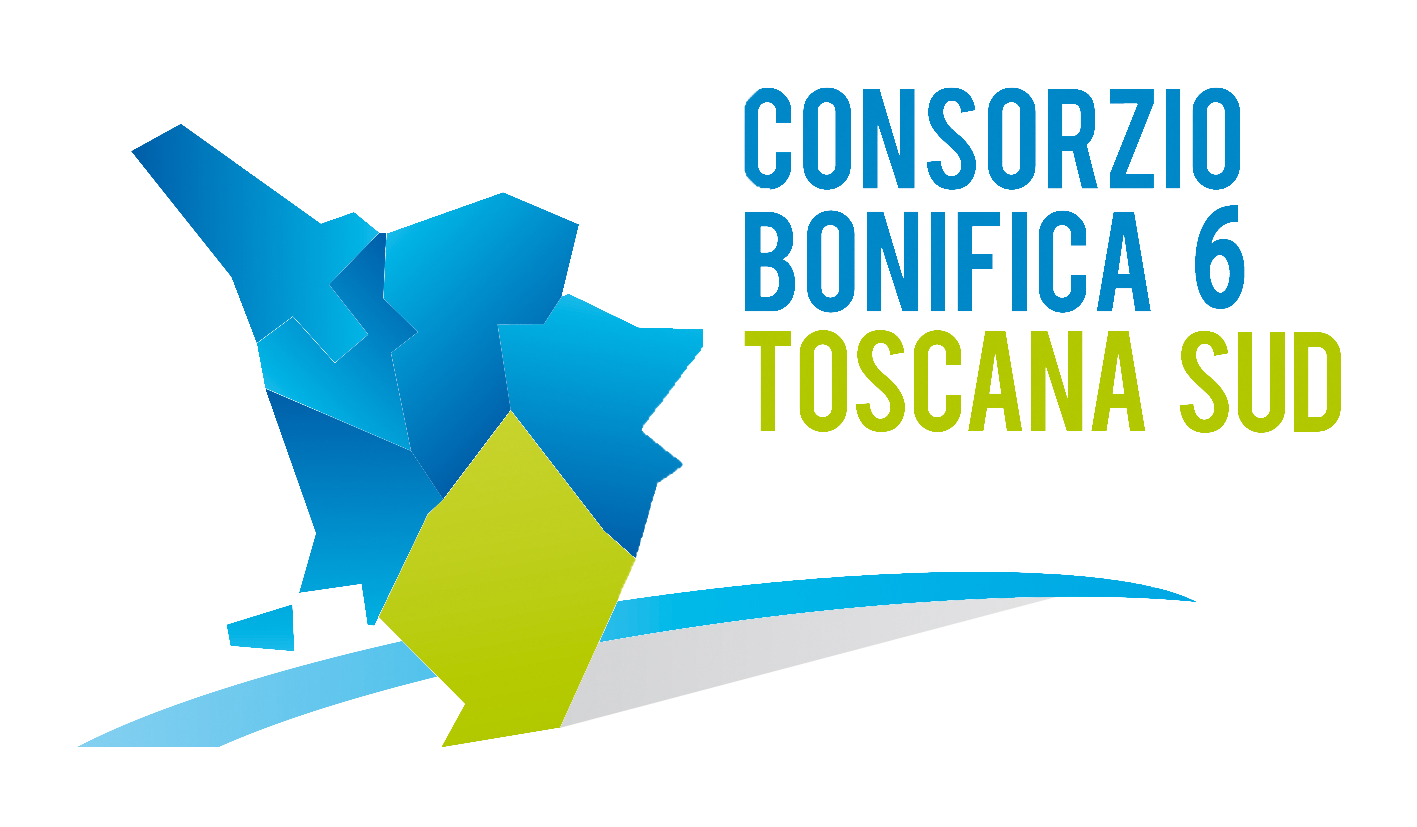 Viale Ximenes n. 3 – 58100 Grosseto - tel. 0564.22189     bonifica@pec.cb6toscanasud.it   -   www.cb6toscanasud.it     Codice Fiscale  01547070530  DIRETTORE GENERALEDecreto  N. 34    – Data Adozione   07/07/2015Atto Pubblicato su Banca Dati escluso/i allegato/i OGGETTO: Affidamento diretto, ai sensi dell'ex art. 125, comma 11, II periodo del D. Lgs. 163/2006 e s.m.i, all’ ASSOCIAZIONE CULTURALE PROGETTO ARCHEOLOGICO ALBERESE – p.iva 01499900536,  per il servizio relativo al  censimento e sorveglianza del rischio archeologico connesso ai lavori ”02496 BONIFICA - C.B. N. 41 "Bassa Maremma" - Recupero funzionale a scopi multipli del lago di San Floriano ad uso  primario irriguo in Comune di Capalbio - I Lotto - C.U.P H66B09000050001, per l’importo stimato di € 6.500,00, oltre iva, secondo l’art. 96 del D.lgs. n° 163/2006 - CIG:  Z4614EFCF0Numero proposta:   -DETERMINA DIRIGENZIALE N. 34  DEL 07 LUGLIO 2015L’anno duemilaquindici il giorno 07 del mese di luglio alle ore 11.00 presso la sede del Consorzio in Grosseto, viale Ximenes n. 3IL DIRETTORE GENERALEVista la Legge Regionale n. 79 del 27.12.2012;Visto il Decreto del Presidente n. 223 del 22 gennaio 2015 con il quale è stato assunto l’Arch. Fabio Zappalorti con la qualifica di Direttore Generale del Consorzio 6 Toscana Sud a far data dal 1 febbraio 2015; Visto il vigente Statuto Consortile approvato con delibera n. 6 dell’Assemblea consortile adottata nella seduta  29/04/2015 n. 2 e pubblicato sul B.U.R.T Parte Seconda n. 20 del 20/05/2015 Supplemento n. 78;  Visto in particolare l’Art. 39 lettera b) del Vigente Statuto;Visto il D.Lgs. 12 aprile 2006, n. 163 “Codice dei contratti di lavori, servizi e forniture;Visto il D.P.R. 5 ottobre 2010, n. 207 “Regolamento di esecuzione e attuazione del Decreto Legislativo n. 163/2006;Vista la L.R. 13 luglio 2007, n. 38 “Norme in materia di contratti pubblici e relative disposizioni sulla sicurezza e regolarità del lavoro” e successive modifiche ed integrazioni;Vista la L. 241/1990 “Nuove norme in materia di procedimento amministrativo e di diritto di accesso ai documenti amministrativi”;Visto l’Accordo di Programma per la tutela del Lago di Burano stipulato in data 10.7.2003, fra Ministero dell’Ambiente e della Tutela del Territorio e del Mare, Regione Toscana, Provincia di Grosseto, Comune di Capalbio, Autorità di Ambito Territoriale Ottimale n. 6 - Ombrone, Consorzio di bonifica Osa - Albegna, Agenzia Regionale per la Protezione Ambientale della Toscana - ARPAT, Associazione Italiana per il World Wildlife Fund for nature – Onlus e S.A.C.R.A. S.p.A.;Vista la D.G.R.T. 24.10.2005 n. 1050 con la quale sono state approvate le finalità dell’Accordo di Programma per la tutela del Lago di Burano integrandole con quelle tese alla protezione dell’acquifero della Piana dell’Albegna;Visto l’Accordo di Programma Integrativo per la tutela del lago di Burano, stipulato in data 28.1.2006, fra M.A.T.T.M., R.T., Provincia di Grosseto, Comuni di Capalbio e Orbetello, Autorità di Ambito Ottimale n.6 – Ombrone, Consorzio Bonifica Osa Albegna, Agenzia Regionale per la Protezione Ambientale della Toscana – ARPAT, Associazione Italiana per il World Wild life Fund for nature – Onlus, S.A.C.R.A. S.p.A. (d’ora in poi Accordo del 2006);Preso atto che l’Accordo del 2006, per perseguire le finalità dell’Accordo stesso, prevedeva in particolare quello per il Recupero di funzionalità del Lago di San Floriano per la riduzione della salinizzazione e per le emergenze ambientali del Lago di Burano in Comune di Capalbio, mediante consolidamento della diga e realizzazione dello scarico di fondo e superficie dell’importo finanziato di € 5.000.000,00;Preso atto che con D.M. 2.5.2008 del M.A.T.T.M. di concerto con il M.E.F. è stato autorizzato l’utilizzo dei contributi pluriennali di cui all’art. 4, comma 176., della Legge 350/2003 e che pertanto i finanziamenti statali relativi a tale Accordo Integrativo sono stati completamente resi disponibili e trasferiti alla Regione Toscana;Visto il D.D.R.T. 24.11.2008 n.5935 con il quale si impegnavano le risorse statali al momento disponibili pari ad € 446.500,00 a favore della Provincia di Grosseto, individuata dal Ministero Ente Titolare del finanziamento, necessario per l’attuazione dell’Accordo Integrativo di Programma;Considerato che, quale Direttore Generale dell’ex. Consorzio Bonifica Osa-Albegna, l’Ing. Luciano Machetti, ai sensi dell’art.48, comma 5., lettera i) dello Statuto approvato con D.C.R. 13.11.2007 n.120 è stato nominato Responsabile unico del procedimento con delibera n.6 adottata dalla Deputazione amministrativa n.3 del 10.6.1998, al fine di coordinare le attività necessarie alla realizzazione dell’Intervento;Visto l’art.10 del D.Lgs. n.163/2006 e s.m.i.;Visti gli artt. 9 e 10 del Regolamento sui LL.PP. approvato con D.P.R. 5.10.2010 n.207 e s.m.i.;Vista la Delibera n.3) adottata dalla Deputazione Amministrativa del Consorzio Bonifica Osa-Albegna nella seduta 10.9.2009 n.10 di approvazione del Progetto Preliminare “02496 Bonifica - C.B. n. 41 “Bassa Maremma” - Recupero funzionale a scopi multipli del Lago di San Floriano ad uso primario irriguo in Comune di Capalbio” (redatto nel settembre 2009) di € 7.800.000,00 di cui € 5.000.000,00 finanziati dal M.A.T.T.M.;Considerato che l’area dell’intervento relativamente al Lago ed alla Diga è sottoposta a vincolo paesaggistico, idrogeologico ed è zona classificata tra i SIR - SIC e ZPS di cui alla L.R. 6.4.2000 n.56 e s.m.i. e che la Cava di prestito ove reperire i materiali lapidei necessari al consolidamento dei paramenti di monte e di valle di proprietà della Comunione Immobiliare Capalbiaccio è inserita nel PAERP della Regione Toscana come cava da recuperare con il nome di “San Floriano”;Visto il verbale della Segreteria Tecnica del M.A.T.T.M. redatto nella riunione del 26.5.2010 nel quale veniva espresso parere favorevole sul Progetto Preliminare e complessivamente sull’intervento proposto con le precisazioni di tenere conto, in fase di Progettazione Definitiva, della qualità delle acque invasate con particolare riguardo alla crescita algale, di salvaguardare quanto più possibile la zona umida lato Est formatasi a seguito nel mancato invasamento del Lago, nonché di attuare un recupero della Cava di prestito vicino al Lago, anche se non ricompresa nel suddetto SIR - SIC e ZPS, il più ambientalmente e naturalmente compatibile con la natura dei luoghi;Considerato che ai sensi della L.R. n.79/1998 e s.m.i. in fase di Progettazione Definitiva è stato redatto uno studio per la Valutazione di Impatto Ambientale dell’opera esistente con le modifiche ed i riadeguamenti previsti comprensivo della Valutazione di Incidenza sugli ecosistemi presenti nell’area e delle soluzioni per la mitigazione dell’impatto realizzato;Visto il Decreto n.5) adottato dal Presidente del Consorzio Bonifica Osa-Albegna nella seduta 21.3.2013 n.5 di ulteriore approvazione del Progetto Definitivo “02496 Bonifica - C.B. n. 41 “Bassa Maremma” - Recupero funzionale a scopi multipli del Lago di San Floriano ad uso primario irriguo in Comune di Capalbio - I Lotto - € 5.000.000,00 - C.U.P.: H66B09000050001” in data 14.6.2012 totalmente finanziato dal MATTM;Preso atto che in occasione del Comitato di Sorveglianza del 21 ottobre 2011 è stato deciso dai sottoscrittori di modificare l'Accordo di programma individuando, relativamente al presente intervento, quale soggetto beneficiaro dell'Intervento invece che la Provincia di Grosseto, il Consorzio di Bonifica Osa Albegna che dovrà dare effettiva attuazione all'Intervento stesso, per cui, con apposito D.D. 17.4.2012 n.1706, le risorse destinate per tale intervento alla Provincia di Grosseto, sono state assegnate, con il consenso della Provincia stessa, al Consorzio di Bonifica Osa-Albegna;Vista la legge regionale 27 dicembre 2012, n. 79 “Nuova disciplina in materia di consorzi di bonifica. Modifiche alla l.r. 69/2008 e alla l.r.91/1998. Abrogazione della l.r. 34/1994”;Preso atto che in attuazione dell' art. 7, comma 2., della LR 79/2012 il Consorzio di Bonifica Osa Albegna ed il Consorzio Bonifica Grossetana sono stati accorpati nel nuovo Consorzio 6 - Toscana Sud e che, pertanto, non essendo stata modificata l’attribuzione di funzioni a seguito della emanazione della nuova L.R. 79/2012, il Consorzio 6 Toscana Sud risulta titolare delle opere previste sul medesimo invaso rientrando queste nella fattispecie di cui all'art. 3, comma 1., lett. c), della medesima L.R. 79/2012;Vista la D.G.R.T. 18.11.2014 n.1007 con la quale è stato approvato il testo di modifica dell’Accordo con l’Allegato A, che recepiscono la volontà emersa nei Comitati di Sorveglianza citati e nella quale il Consorzio di Bonifica Osa Albegna, ora  denominato Consorzio 6 - Toscana Sud,   è  confermato quale ente attuatore dell'intervento “Recupero di funzionalità del Lago di San Floriano per la riduzione della salinizzazione e per le emergenze ambientali del Lago di Burano in Comune di Capalbio, mediante consolidamento della diga e realizzazione dello scarico di fondo e superficie”;Considerato il D.D. 24.11.2008 n. 5935 con il quale si impegnavano le risorse statali al momento disponibili necessarie per l’attuazione dell’Accordo Integrativo di Programma;Vista la richiesta 24.04.2015 prot.3181 inviata dalla Regione Toscana con la quale si richiede l’esecuzione di saggi archeologici preventivi al fine di ottenere il parere definitivo da parte della Soprintendenza Archeologica sul Procedimento di valutazione di impatto ambientale regionale;Visto il preventivo 25.05.2015 prot.3963 n.3934, inviato dall’ASSOCIAZIONE CULTURALE PROGETTO ARCHEOLOGICO ALBERESE - con sede in Grosseto, Via Tarquinia n.21, c.f. 92072930537, p.iva 01499900536, su richiesta per le vie brevi da parte del Consorzio, avente importo di € 6.500,00 iva di legge esclusa, suddivisi in € 2.500,00 per i sondaggi esplorativi e € 4.000,00 per la sorveglianza archeologica in fase esecutiva;Preso atto che saranno attivate le procedure previste dall’art.96 del D.lgs. n° 163/2006 per l’esecuzione dei saggi archeologici,Viste le disposizioni di cui al D.lgs. n° 163/2006 e successive modifiche ed integrazioni in materia di lavori, forniture e servizi pubblici;Ritenuto di poter procedere attraverso affidamento diretto a favore di una ditta di fiducia, ai sensi dell'art. 125, comma 11, II periodo del D. Lgs. 163/2006 e s.m.i;D E C R E T Adi approvare, per le motivazioni espresse in premessa, ai sensi dell'ex art. 125, comma 11, II periodo del D. Lgs. 163/2006 e s.m.i, l'affidamento diretto alla ASSOCIAZIONE CULTURALE PROGETTO ARCHEOLOGICO ALBERESE – con sede in Grosseto, Via Tarquinia n.21, c.f. 92072930537, p.iva 01499900536,  per il servizio relativo al  censimento e sorveglianza del rischio archeologico connesso ai lavori ”02496 BONIFICA - C.B. N. 41 "Bassa Maremma" - Recupero funzionale a scopi multipli del lago di San Floriano ad uso  primario irriguo in Comune di Capalbio - I Lotto - C.U.P H66B09000050001, per l’importo stimato di € 6.500,00, oltre iva –  CIG:  Z4614EFCF0, secondo l’art. 96 del D.lgs. n° 163/2006;di dare corso quanto prima alla stipula della relativa scrittura privata per l’affidamento diretto del servizio confermando quale R.U.P. l’Ing. Luciano Machetti, Dirigente incaricato alla firma del suddetto contratto, ai sensi dell’art. 39, comma 1., lettera c) del vigente Statuto consorziale;di dare atto che il servizio di cui alla alinea precedente trova copertura finanziaria conto residui anno 2012 Titolo 1, Categoria 4, Capitolo 53, Art.4 “02496 BONIFICA - C.B. N. 41 "Bassa Maremma" - Recupero funzionale a scopi multipli del lago di San Floriano ad uso  primario irriguo in Comune di Capalbio - I Lotto - C.U.P H66B09000050001;di pubblicare il presente decreto sul sito internet del Consorzio.					IL DIRETTORE GENERALE			 (Arch. Fabio Zappalorti)	